M E M O R A N D U MTO:		 Illinois Board of Nursing		 Mischelle Monagle, Chair		 Cassi L. Pistole, Vice-Chair		 Stacy Gordon, Member		 Carmella Mikol, Member 		 H. Catherine Miller Ed.D., Member 		 Charity P. Cooper, Member		 Deborah L. Morris, Member 		 Laurie Round, Member 		 Kristine Tierney, Member FROM:		Jerry R. Miller, Board Liaison		Health Services SectionDATE:		July 3, 2023RE:		Cancellation of Business Meeting on July 7, 2023The regular business  meeting of the Illinois Board  of Nursing that was scheduled to take place on Friday, July 7, 2023, has been cancelled due to a lack of quorum.   We will try to reschedule for Friday, July 14, 2023. If Jul 14, 2023 does not work, the next scheduled meeting of the Board is to be held Friday, September 8, 2023.JR/jd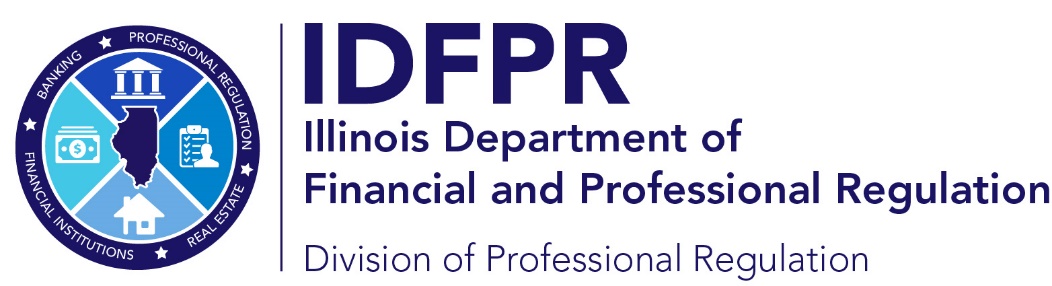 idfpr.illinois.govidfpr.illinois.govJB PRITZKER
GovernorMARIO TRETO, JR.
 SecretaryCECILIA ABUNDIS
Director